ASSIGNMENT TASKSScenarioYou have just been appointed Network Manager at Orpheus Free School. To support the development of the technicians within your team, you have decided to create a training pack that will enable them to better understand the role and knowledge required of a Network Manager.Task 1:Create a presentation to explain the different network topologies, network operating systems, protocols, layouts and devices (servers, workstations, switches, routers, network interface card) that could be used by a Network Manager. Give practical examples and/or diagrams where appropriate.[P1]Task 2:In your presentation outline the purpose of networking tools in terms of fault management, performance management. Give examples where appropriate. [P2]Task 3Write a magazine article, which is to be published in an industry leading publication, which identifies the emerging network technologies (e.g. server virtualisation, video on demand) you believe will play a vital role in the way your users will interact with computer systems and networks in the coming years. Your article should also include appropriate visuals. [P3]For M1Your magazine article should explain the potential impact of the emerging network technologies. This could include: cabling, storage, control, mobile working, ease of use etc.[M1]Task 4There are many network management functions that help administrators and operators manage and configure networks to keep them running effectively.Produce a report explaining the functions of network management. This will contain sub-headings for sections:For M2Add an explanation to each section of your report of the goals of fault management for each aspect - i.e. why it is necessary, the aim and the consequences of failing.[M2]Task 5Add a section at the bottom of your report that justifies the inclusion of routine performance management activities within a network manager’s role. Explain what the tasks are and outline the benefits.[D1]BTEC LEVEL 3 ITASSIGNMENT FRONT SHEET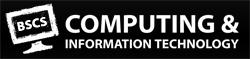 Student Name:MAG:Unit:Unit 5 - Managing NetworksAssignment:1 - Network ManagersIssue Date:Due Date:Learning outcomes covered by this assignment:1 Know about networking management tools and technologiesNetwork technologies, Networking operating systems, Networking protocols, Layout, Network devices, Networking tools, Emerging technologies, Impact of emerging technologies2 Understand network management functionsNetwork management functions: configuration; fault management; account management; performance variables; other activitiesTASKCRITERIAEVIDENCECOMPLETED1P1 Describe network technologiesPresentation - outlining the different network technologies, network OSs, layouts, protocols & devices.2P2 Outline the purpose of networking tools.Presentation - additional slide(s) to your presentation that explains the purpose of networking tools.3P3 Identify emerging network technologies.Magazine article - describing emerging network technologies.4P4 Explain the functions of network management.Report - explaining the key functions of network management.3M1 Describe the potential impact of emerging network technologies.Magazine article - explaining the impact of emerging network technologies in the real world.4M2 Explain the goals of fault management.Report - explanation for each section of the goals of each aspect of fault management.5D1 Justify the inclusion of routine performance management activities within a network manager’s role.Report - justification of routine performance management activitiesconfigurationfault managementaccount managementperformance variables(e.g. network throughput, user response times, line utilisation)securitydata loggingchecking performance & trafficreporting